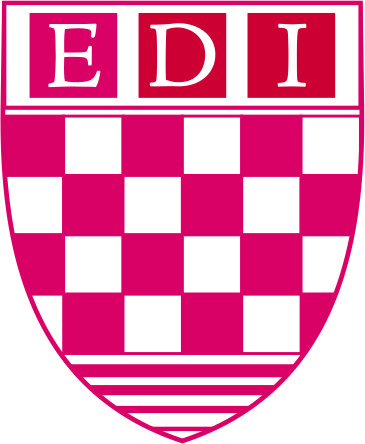 REGISTRATION FORMedilhr@gmail.comCourse Title:“Environmental Pollution-Hazardous Health and Economic Impacts”11-13 February, 2019“Environmental Pollution-Hazardous Health and Economic Impacts”11-13 February, 2019“Environmental Pollution-Hazardous Health and Economic Impacts”11-13 February, 2019“Environmental Pollution-Hazardous Health and Economic Impacts”11-13 February, 2019“Environmental Pollution-Hazardous Health and Economic Impacts”11-13 February, 2019“Environmental Pollution-Hazardous Health and Economic Impacts”11-13 February, 2019“Environmental Pollution-Hazardous Health and Economic Impacts”11-13 February, 2019“Environmental Pollution-Hazardous Health and Economic Impacts”11-13 February, 2019Personal InformationPersonal InformationNameProfessionProfessionCNICAgeAgePresent PositionPrevious AssignmentOrganization(Company address)Contact DetailsContact DetailsPresent addressTelephone (Home)Telephone(Work)Can we contact you at work?Can we contact you at work?Can we contact you at work?   No   YesMobileFax NumberEmailEmailEducation(Start with the most recent qualification only degrees)Education(Start with the most recent qualification only degrees)Education(Start with the most recent qualification only degrees)Education(Start with the most recent qualification only degrees)Education(Start with the most recent qualification only degrees)Sr.No.DatesDatesUniversity / CollegeExamination passed with yearSr.No.FromToUniversity / CollegeExamination passed with yearResearchResearchResearchResearchGive particulars of all post-graduate research work done. Give particulars of all post-graduate research work done. Give particulars of all post-graduate research work done. Give particulars of all post-graduate research work done. Countries VisitedCountries VisitedCountries VisitedCountryCountryDateDurationDurationCourses/ Workshops previously attendedCourses/ Workshops previously attendedCourse/ Workshops NameDuration